Сумська міська радаVIІ СКЛИКАННЯ LIX СЕСІЯРІШЕННЯвід 06 серпня 2019 року № 5524-МРм. СумиРозглянувши звернення громадянина, надані документи, відповідно до протоколу засідання постійної комісії з питань архітектури, містобудування, регулювання земельних відносин, природокористування та екології Сумської міської ради від 11.07.2019 № 161, статей 12, 40, 79-1, 116, 118, 121, 122 Земельного кодексу України, статті 50 Закону України «Про землеустрій», керуючись пунктом 34 частини першої статті 26 Закону України «Про місцеве самоврядування в Україні», Сумська міська рада ВИРІШИЛА:Відмовити Тараненку Віталію Володимировичу в наданні дозволу на розроблення проекту землеустрою щодо відведення земельної ділянки у власність за адресою: м. Суми, провул. Псільський, біля буд. № 8, орієнтовною площею 0,1000 га для будівництва і обслуговування житлового будинку, господарських будівель і споруд у зв’язку з тим, що позначена на графічних матеріалах бажана для отримання у власність земельна ділянка знаходиться на території сформованої земельної ділянки з кадастровим номером 5910136600:18:011:0030, яка перебуває в приватній власності іншої  особи.Секретар Сумської міської ради                                                            А.В. БарановВиконавець: Клименко Ю.М.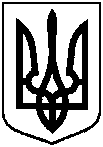 Про відмову Тараненку Віталію Володимировичу в наданні дозволу на розроблення проекту землеустрою щодо відведення земельної ділянки                  за адресою: м. Суми,                                  провул. Псільський, біля буд. № 8